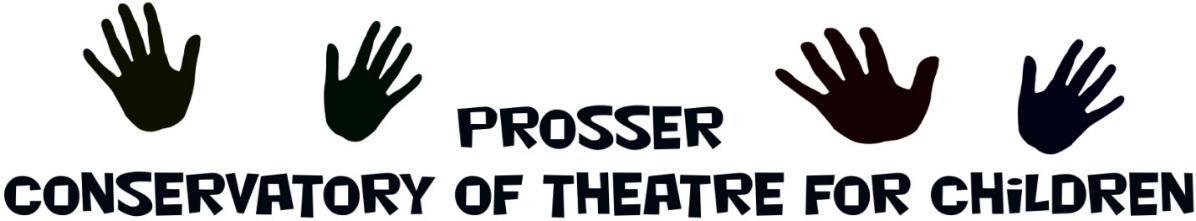 30 Merlot Drive PMB#33, Prosser, WA 99350Board Meeting AgendaSeptember 18th, 2019, 6:30pm • Princess Theater, ProsserRoll Call  Andie SloneckerPaul BrooksMari PageMaddy FortneyMonica RayLindie DerrickLeslie Smith	Guest: Janice WatersAbsent: Sam Christensen Review and make additions to agenda a)Website-b)Trailer—makeup is at Mari’s house not in the trailer so it won’t meltReview and approve last meeting’s minutes Officer/Committee Reports Business Manager – Financial Report- currently have $15,556.01Budget- not all the numbers are in but right now we spent $4,765. Still need to pay the directors, moved to pay what we did last year, Maddy and Paul abstained because they are paid.   Tech Director$300, Ed Director$300, Coordinator (Zoe) $300, Janice (Director)$500, Tech intern ($100), Director Intern (Sam) $100 –Total $1600New businessPCTC Retreat- Sunday, October 27th 11-5, we are looking at Snipes as our top option. Potential topics- two shows+, role of interns, musicals, rotations, incorporating education from community members, VTC merger, general membership meeting/officers Should we invite a stakeholder to facilitate or other guests. (Peter Cole, Kimberly Starr, Robin Humberstad, Cliff Gamble) Upcoming Board Positions/Elections-Mari(not running again), Paul (may run again), Lindie (not running again), Andie (will run again) Potential (Thornocks, Eva Petroff, Nathan Harris, Parks) UGN Grant—have money to give. Like to do things that are concrete, not ephemeral Suggestions: storage/shelving, lighted makeup station, painting the trailer, mic system. Last year we asked for $2,400. PCTC Merge with VTC- any discussion today? No, will wait until the retreat to discuss this. So far, use of human sharing, rental fees are reduced, get to use the Green Room for free, the new artistic director is looking for children programing, because of PCTC paying the directors and producers, VTC is looking at paying the directors and producers. Conservatory dates? Sometime in July-discuss at the retreatThe future of PCTC internships- discuss at the retreatOld BusinessBooster Club-tableNext meetingThe Retreat- October 27th,  time and place TBDAdjourned 7:41PMSummer 2020Production staff recruitmentEducation Director – Director – Conservatory coordinator – Producers – Paperwork – Light design & execution – Tech TeamSound design & execution – Tech TeamCostumes – Technical oversight – Set Design – Lunch supervision – Stage Managing – Program – Props – Classroom assistance – Cast party – Logo design – T-shirt ordering and tracking – Ticket creation –Promotion:	Posters – 	Poster Distribution – 	Press Releases – 	Contact Boys & Girls Club – 	Contact Senior Center, etc. –